2020-2021 Özel Yetenek Sınavı küresel ölçekte yaşanan Pandemi koşulları nedeniyle adayların fiziki katılımı ile yapılmayacaktır. Özel Yetenek Sınav Puanları, Spor Özgeçmişi Belgelerinin değerlendirilmesi ile hesaplanacaktır. Ancak, Spor Özgeçmişi beyan etmeyen adaylarda programlarımıza başvuruda bulunabilecekler ve Yerleştirme Puanları “Temel Yeterlilik Testi” ve “Orta Öğretim Başarı Puanları” dikkate alınarak hesaplanacaktır.KONTENJAN2020 – 2021 Akademik Yılında Uygulamalı Bilimler Fakültesi Spor Yöneticiliği Bölümü’ne Özel Yetenek Sınavı ile 30 öğrenci alınacaktır.ÖNKAYIT, YETENEK SINAVI VE KESİN KAYIT TARİHLERİ ÖN KAYIT (ONLINE BAŞVURU)                                                      28 TEMMUZ -14 AĞUSTOS 2020 ÖZGEÇMİŞ BELGESİ OLAN ADAYLARIN ÖZGEÇMİŞ                                                  BELGELERİNİN SON TESLİM TARİHİ*                                          14 AĞUSTOS 2020 ÖZGEÇMİŞ BELGELERİNİN DEĞERLENDİRİLMESİ**                15-16 AĞUSTOS 2020 SINAV SONUÇLARININ İLANI                                                         17 AĞUSTOS 2020 KAYIT TARİHİ ***                                                                              18-20 AĞUSTOS 2020 BOŞ KONTENJANLARIN İLANI                                                       21 AĞUSTOS 2020 BOŞ KONTENJANLARA BAŞVURU ALINMASI                            24-28 AĞUSTOS 2020*Özgeçmiş belgeleri şahsen veya kayıtlı posta (taahhütlü veya kargo) yoluyla Fakültemize ulaştırılacaktır. Özgeçmiş belgelerinin belirtilen tarihe kadar Fakültemize ulaştırılması adayın sorumluluğundadır. Postadan kaynaklı gecikmelerden Üniversitemiz sorumlu tutulamaz. ** Özgeçmiş Değerlendirme Tablosu(Tablo 2) *** Özel Yetenek Sınav sonuçları ilanı ile kayıt programı Üniversitemiz resmi internet sayfasında ilan edilecektir.ÖNEMLİ NOT: ADAYLAR SINAVLA İLGİLİ TÜM DUYURU VE AÇIKLAMALARI ÜNİVERSİTEMİZİN WEB ADRESİNDEN GÜNLÜK OLARAK TAKİP ETMEKLE YÜKÜMLÜDÜRLER. Sınav  Kurulu’muz gerekli gördüğü durumlarda, adaylara duyurmak koşuluyla, sınav ile ilgili her türlü değişikliği yapma hakkına sahiptir. BAŞVURUÖn Kayıtlar 29 Temmuz – 14 Ağustos tarihleri arasında internet üzerinden yapılacaktır. Adayların İstanbul Okan Üniversitesi internet sitesindeki (http://www.okan.edu.tr) linkten ön kayıt başvuru formunu doldurduktan sonra, aşağıdaki belgeleri posta ile 14 Ağustos 2020 tarihinde saat 17.00’ye kadar gelecek şekilde ya da elden teslim etmeleri gerekmektedir.Ön Kayıt Başvurunuz kabul edildiğinde e-postanıza Başvuru Formunuz gönderilecektir. Formunuzun en alt kısmında Aday Kayıt Numaranız belirtilecektir.ÖZEL YETENEK SINAVINA ÖN KAYIT VE KATILIM KOŞULLARI 	1) Özel yetenek sınavına başvuran adayların T.C. vatandaşı veya KKTC vatandaşı olması gerekmektedir. 2) Özel Yetenek Sınavına ön kayıt yaptırmak isteyen tüm adayların (engelli adaylar hariç) 2019-TYT Dönüştürülmüş Puanı veya 2020 Temel Yeterlilik Testi (TYT) puanının 150 ve üzerinde olması gerekmektedir. 3) Aday başvuru tarihinde lise veya dengi okullardan mezun veya mezun olabilir durumunda olmalıdır (Kesin kayıtlarda lise diplomasını veya geçici mezuniyet belgesini beyan etmeyen aday kayıt hakkını kaybeder). 4) Merkezi yerleştirme ile bir yükseköğretim programına kesin kayıt hakkı kazanmış adaylar da, isterlerse Özel Yetenek Sınavına başvurabilirler. 5) Milli kontenjanına başvuran adayların ayrıca özel yetenek sınavına girebilmesi için dilekçe vermesi gerekir. 6) Başvuruda bulunabilmek için “Spor Özgeçmişi Belgesi” beyan etme zorunluluğu yoktur. Spor Özgeçmiş Belgesi olmayan adaylarda başvuruda bulunabileceklerdir.7) Sporcu / Spor Özgeçmiş Belgesi veren adaylar aşağıdaki kuralları yerine getirmekle yükümlüdürler.-Sporcu/Spor özgeçmiş puanına esas teşkil edecek belgelerin (müsabaka listesi, müsabaka cetveli, müsabaka raporu, sonuç belgesi, antrenörlük veya hakemlik belgesi) aslının ya da noter tasdikli suretinin (Spor Genel Müdürlüğü, Federasyonlar, Milli Eğitim Bakanlığı ve bağlı kurumlardan) ibraz edilmesi gerekmektedir.- Milli sporcular; ilgili spor dalında Türkiye’de milli sporcu olduklarını gösteren ve ilgili kurumlarca (Spor Genel Müdürlüğü, futbol spor dalı için Türkiye Futbol Federasyonu) verilen belgenin aslını ya da noter tasdikli suretini getirmeleri gerekmektedir. -Milli Sporcu Belgesinin, Başbakanlık Gençlik ve Spor Genel Müdürlüğü’nden alınması gerekmektedir. Milli Sporcu Belgesi, 12 Mayıs 2011 tarih ve 27932 nolu resmi gazetede yayınlanan “Milli Sporcu Belgesi Verilmesi Hakkında Yönetmelik” doğrultusunda belirtilen yarışmalar esas alınarak hazırlanmalıdır. Milli Sporcu Belgesi Ek-1 örnekte yer aldığı şekliyle, üç (3) imzalı (Federasyon Genel Sekreteri, Federasyon Başkanı ve Spor Faaliyetleri Dairesi Başkanı) olmalıdır. Üç imzalı olmayan “Milli Sporcu Belgesi” kabul edilmeyecektir. Futbol spor dalından başvuracak milli sporcuların Milli Sporcu Belgesini Türkiye Futbol Federasyonu Başkanlığı’ndan almaları gerekmektedir.  8) Spor Lisesi mezunları ve liselerin spor alan/kol bölümlerinden mezun olanların, mezuniyet belgesinin ya da diplomasının aslı ya da noter tasdikli sureti ve fotokopisini getirmeleri gerekmektedir.BAŞVURUDA GÖNDERİLECEK BELGELER 1) 2020 Temel Yeterlilik Testi Sonuç Belgesi veya 2019-TYT Dönüştürülmüş Puan belgesi 2) Son altı ay içinde çekilmiş 2 adet fotoğraf   3) Fotoğraflı Nüfus Cüzdanı/Türkiye Cumhuriyeti Kimlik belgesinin ön ve arka yüzü 4) 30.03.2012 tarihi itibarıyla bir mesleğe yönelik program uygulayan (Spor Lisesi veya Liselerin Spor-Alan/Kol) bölümlerden mezun olan adayların lise diplomaları5) Sporcu / Spor Özgeçmiş Belgesi ÖZEL YETENEK SINAV PUANI VE YERLEŞTİRME PUANININ HESAPLANMASI Adayların Özel Yetenek Sınav Puanı “sporcu özgeçmiş belgeleri” değerlendirmeye alınarak hesaplanacaktır. SPOR ÖZGEÇMİŞİ BELGESİ BEYAN ETMEYEN ADAYLARDA PROGRAMLARIMIZA BAŞVURUDA BULUNABİLECEKLERDİR. Tüm adayların yerleştirme puanları ise TYT puanları, OÖBP’ları ve Özel Yetenek Sınav Puanları dikkate alınarak 2020 Yükseköğretim Kurumları Sınavı (YKS) Kılavuzunda (Sayfa 32-33) belirtilen esaslar çerçevesinde hesaplanacaktır. BAŞVURU YERİ  Ön kayıt başvuru işlemleri 28 TEMMUZ -14 AĞUSTOS 2020 tarihleri arasında internet ortamında (online) yapılacaktır. Ön kayıt başvuru işlemlerine aşağıdaki bağlantıdan ulaşabilirsiniz. Başvuru işlemlerinin eksiksiz bir şekilde tamamlanabilmesi için aşağıdaki bağlantıda yer alan açıklamaların izlenmesi önemlidir.    https://forms.okan.edu.tr/liste/spor-yoneticiligi-ozel-yetenek-sinavi-basvuru-formuBURSLARPuan sıralamasına göre başarılı olan ve kayıt yaptırmaya hak kazanan ilk 5 öğrenci %100 burs, 25 öğrenci (%50 + %10) burs kazanacaklardır. %100 bursa hak kazanabilmek için, Spor/Sporcu Özgeçmiş Tablosu’nun A ve B kategorisinden puan alma zorunluluğu vardır.BELGELERİN GÖNDERİLECEĞİ ADRESİstanbul Okan Üniversitesi Uygulamalı Bilimler Fakültesi Spor Yöneticiliği Bölümü Tuzla Kampüsü Akfırat- Tuzla- İstanbulİLETİŞİMTelefonlar : 0216 677 16 30				Faks : 0216 677 16 47	İnternet: www.okan.edu.tr  				Eposta : ozelyetenek@okan.edu.trTablo 1: İstanbul Okan Üniversitesi Uygulamalı Bilimler Fakültesi Spor Yöneticiliği Bölümü 2020-2021 Eğitim Öğretim Yılı Özel Yetenek Sınavı Sporcu / Spor Özgeçmiş Puanları Tablosu (SÖP)EK.1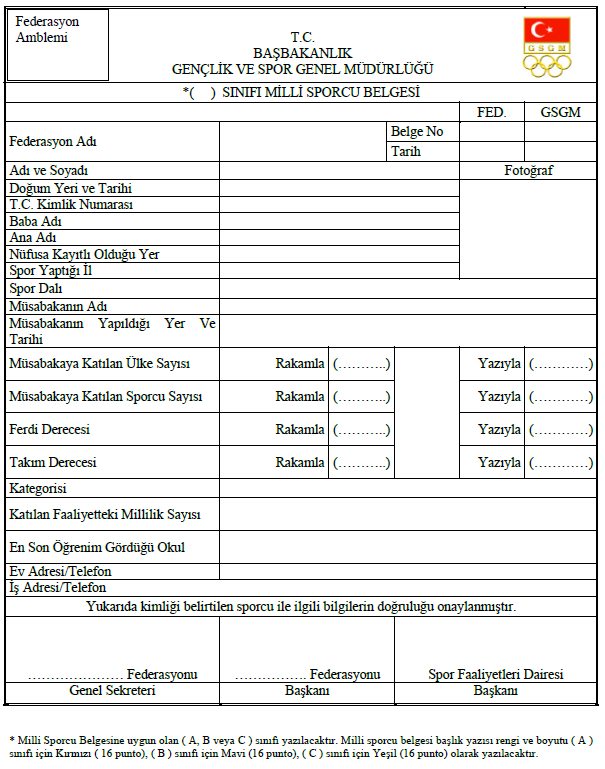 KATEGORİ A (100 PUAN)1. Olimpik dallarda Olimpiyat, Dünya veya Avrupa Şampiyonlarına Milli Takım (A takım, Ümitler, Gençler ve Yıldızlar kategorisi) sporcusu olarak katılmış olmak2. Olimpik dallarda (futbol dışında) en üst ligde en az 3 kez müsabaka isim listesine girdiğini belgelemek   (Bireysel veya takım sporları)3. Olimpik dallarda herhangi bir kategoride (Büyükler, Gençler, Yıldızlar vs. kategoriler) Türkiye rekoru kırmış olmak 4. Herhangi bir profesyonel takımın büyükler kategorisinde en üst ligde en az 3 kez müsabaka isim listesine girdiğini belgelemek 5. Kadın futbolunun en üst lig takımlarında en az 3 kez müsabaka isim listesine girdiğini belgelemekKATEGORİ B (90 PUAN)1. Olimpik dallarda Büyükler ve Gençler kategorisinde ferdi (bireysel sporlar) müsabakalarda en az 17 ülkenin ve takım müsabakalarında en az 9 ayrı ülkenin katılımıyla gerçekleştirilen Uluslararası Şampiyonalara katılmış olmak 2. 4. veya 5. Kademe antrenörlük belgesine sahip olmak, Futbolda Pro veya UEFA A belgesine sahip olmak 3. Olimpik dallarda en üst liglerin bir altı liglerde (Büyükler kategorisinde) en az 3 kez müsabaka isim listesine girdiğini belgelemek  4. Herhangi bir olimpik dalda (Futbol dahil) en az 3 kez uluslar arası müsabakada hakemlik yapmış olmak KATEGORİ C (80 PUAN)1. Futbolda (Büyükler kategorisi) BAL (Bölgesel Amatör Lig) veya SAL (Süper Amatör Lig’lerde) ve kadınlarda 2. Ligde müsabaka isim listesine girdiğini belgelemek 2. Olimpik dallarda (futbol hariç)  Büyükler kategorisinde en üst 2 lig dışında (Bireysel veya  Takım sporu) 3 kez müsabaka isim listesine girdiğini belgelemek3. UEFA B antrenörlük belgesine sahip olmak4. Olimpik dallardan birinde 3. Kademe antrenörlük belgesine sahip olmak5. Olimpik olmayan dallarda Olimpiyat, Dünya veya Avrupa Şampiyonlarına Milli Takım (A takım, Ümitler, Gençler ve Yıldızlar kategorisi) sporcusu olarak katılmış olmak KATEGORİ D (70 PUAN) 1. Uluslararası düzeyde okullar arası müsabakalara katılmış olmak 2. Herhangi bir olimpik dalda, Avrupa kupası müsabakalarına (bütün kategoriler) katılmış olmak (17 ve 9 ülkeden az sayıda katılım) 3. Herhangi bir olimpik dalda Milli takım adına özel turnuvalara katılmış olmak4. Herhangi bir olimpik dalda Türkiye kulüpler arası (Takım veya Bireysel) şampiyonalarında ilk 3’e girmek5. Olimpik dallarda genç veya yıldızlar kategorilerinden herhangi birisinde en az 3 kez müsabaka isim listesine girdiğini belgelemek6. Futbolda (Büyükler kategorisi) 1. veya 2. Amatör liglerde ve kadınlar 3. Liginde en az 3 kez müsabaka isim listesine girdiğini belgelemek7. Futbolda Bölgesel gelişim veya Akademi liglerinde oynamış olmak8. 2. Kademe antrenörlük belgesine sahip olmak,  9. Olimpik bir spor dalında (futbol dahil) en üst 2 ligdeki müsabakalarda en az 3 kez hakemlik yapmış olduğunu belgelemek  KATEGORİ E (60 PUAN)1. 1. Kademe antrenörlük belgesine sahip olmak,  2. Futbolda “Grasstroots C” belgesine sahip olmak 2. Okullar arası Türkiye şampiyonalarında ilk 3 içerisinde yer alan kadroda bulunmak 3. Olimpik bir spor dalında (futbol dahil) en üst 2 lig altındaki liglerdeki müsabakalarda en az 3 kez hakemlik yapmış olduğunu belgelemek 4. Olimpik olmayan dallardaki (bireysel veya takım sporu) Türkiye Şampiyonalarında ilk üçe girmiş olmak KATEGORİ F (50 PUAN)1. Okullar arası Türkiye şampiyonasına katılmış olmak. KATEGORİ G (40 PUAN)1. Okullar arası il müsabakalarında ilk 3’e giren kadroda bulunmak. 2. Olimpik olmayan dallarda (bireysel veya takım sporu) il ya da bölgesel düzeyde ilk üçe girmiş olmak KATEGORİ H (30 PUAN) 1. Herhangi bir spor dalında okullar arası müsabakalara katılmış olmak. KATEGORİ I (20 PUAN)Herhangi bir spor dalı lisansına sporcu, hakem, antrenör veya eğitmen olarak sahip olmak. Gönüllü olarak spor etkinlikler içinde aktif katılımcı veya izleyici olmak.KATEGORİ J (10 PUAN)1. Aday tarafından 2020 TYT puanının başvuru için minimum taban puanı karşılaması2. Üniversite mezunu ya da öğrencisi olmak.